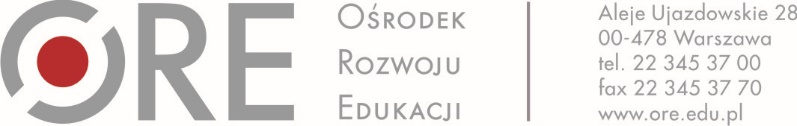 ZAPYTANIE O CENĘNazwa Zamawiającego:Ośrodek Rozwoju Edukacji w WarszawieAleje Ujazdowskie 28 00-478 Warszawa Nazwa przedmiotu zamówienia:Produkcja spotu promocyjnego w dwóch wersjach.Opis przedmiotu zamówienia:Przedmiotem zamówienia jest produkcja spotu promocyjnego w dwóch wersjach.Szczegółowe informacje dotyczące przedmiotu zamówienia zawarte są w załączniku nr 1 do zapytania o cenę.Termin wykonania zamówienia:od dnia zawarcia umowy do 10 grudnia 2019 r.Forma składania szacunków:Informację zawierającą szacunkową wartość zamówienia czyli wypełniony, podpisany i zeskanowany załącznik nr 2 do zapytania o cenę prosimy przesłać na adres: agnieszka.karczewska-gzik@ore.edu.plMiejsce i termin składania szacunków:Odpowiedź na zapytanie należy złożyć w terminie do 23 października 2019 r do godz. 12:00.Załącznik do zapytania:Opis przedmiotu zamówienia;Formularz z informacją o szacunkowej wartości zamówienia.Klauzula informacyjna:Zgodnie z art. 13 ust. 1 i 2 rozporządzenia Parlamentu Europejskiego i Rady (UE) 2016/679 z dnia 27 kwietnia 2016 r. (Dz. Urz. UE L 119 z 04.05.2016 r.), dalej „RODO”, Ośrodek Rozwoju Edukacji w Warszawie informuje, że:Administratorem Pani/Pana danych osobowych jest Ośrodek Rozwoju Edukacji z siedzibą w Warszawie (00-478), Aleje Ujazdowskie 28, e-mail: sekretariat@ore.edu.pl,
22 345 37 00;W sprawach dotyczących przetwarzania danych osobowych może się Pani/Pan skontaktować z Inspektorem Ochrony Danych poprzez e-mail: iod@ore.edu.pl;Pani/Pana dane osobowe przetwarzane będą w celu związanym z postępowaniem o udzielenie zamówienia publicznego zgodnie z obowiązującymi przepisami prawa;Odbiorcami Pani/Pana danych osobowych mogą być osoby lub podmioty, którym udostępniona zostanie dokumentacja postępowania w oparciu o art. 8 oraz art. 96 ust. 3 ustawy z dnia 29 stycznia 2004 r. Prawo zamówień publicznych (tekst jedn. Dz.U. 2019 poz. 1843 z późn. zm.), dalej „ustawa Pzp” lub na wniosek, o którym mowa w art. 10 ust. 1 oraz art. 14 ust. 1 ustawy z dnia 6 września 2001 r. o dostępie do informacji publicznej (tekst jedn. Dz.U. 2018 poz. 1330 ze zm.),  podmioty upoważnione na podstawie przepisów prawa, a także podmioty świadczące usługi na rzecz administratora;Pani/Pana dane osobowe będą przechowywane, zgodnie z art. 97 ust. 1 ustawy Pzp, przez okres 4 lat od dnia zakończenia postępowania o udzielenie zamówienia, a jeżeli czas trwania umowy przekracza 4 lata, okres przechowywania obejmuje cały czas trwania umowy a po jego zakończeniu czas wymagany przez przepisy powszechnie obowiązującego prawa;Podanie danych osobowych Pani/Pana dotyczących jest dobrowolne ale niezbędne w celu wzięcia udziału w postępowaniu o udzielenie zamówienia publicznego na etapie szacowania wartości zamówienia;Pani/Pana dane osobowe nie będą podlegały zautomatyzowanemu podejmowaniu decyzji w tym również profilowaniu;W związku z przetwarzaniem Pani/Pana danych osobowych przysługują Pani/Panu następujące uprawnienia: prawo dostępu do swoich danych osobowych, prawo żądania ich sprostowania, prawo żądania od administratora ograniczenia przetwarzania lub ich usunięcia oraz prawo wniesienia skargi do Prezesa Urzędu Ochrony Danych Osobowych.